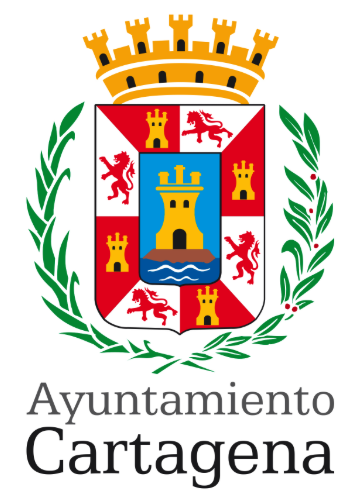 PREGUNTA QUE PRESENTA GONZALO ABAD MUÑOZ, CONCEJAL NO ADSCRITO, SOBRE "MERCADILLO DE LAS TEJERAS” MOTIVACIÓN DE LA PREGUNTAA finales del pasado mes de junio la prensa anunciaba la apertura de un mercadillo de gestión privada junto a la rotonda de Las Tejeras. Unos días más tarde se hacía eco de las protestas de la Asociación de Vendedores Ambulantes y acto seguido surgía la noticia de que Urbanismo había paralizado las obras de acondicionamiento que se estaban llevando a cabo en la parcela.Es comprensible la preocupación de los vendedores ambulantes de los mercadillos municipales, pero al parecer, el modelo de negocio y tipo de productos que se ofrecerían en este nuevo mercadillo es diferente a los de primeros, por lo que, en principio, no debería tener repercusión en las ventas de los de Cabo de Palos y El Bohío, que también abren los domingos.PREGUNTA:¿En qué estado se encuentra la licencia urbanística para la apertura del mercadillo de Las Tejeras?Cartagena, 19 de julio de 2022Fdo: Gonzalo Abad MuñozA LA ALCALDÍA – PRESIDENCIA DEL EXCMO. AYUNTAMIENTO DE CARTAGENA